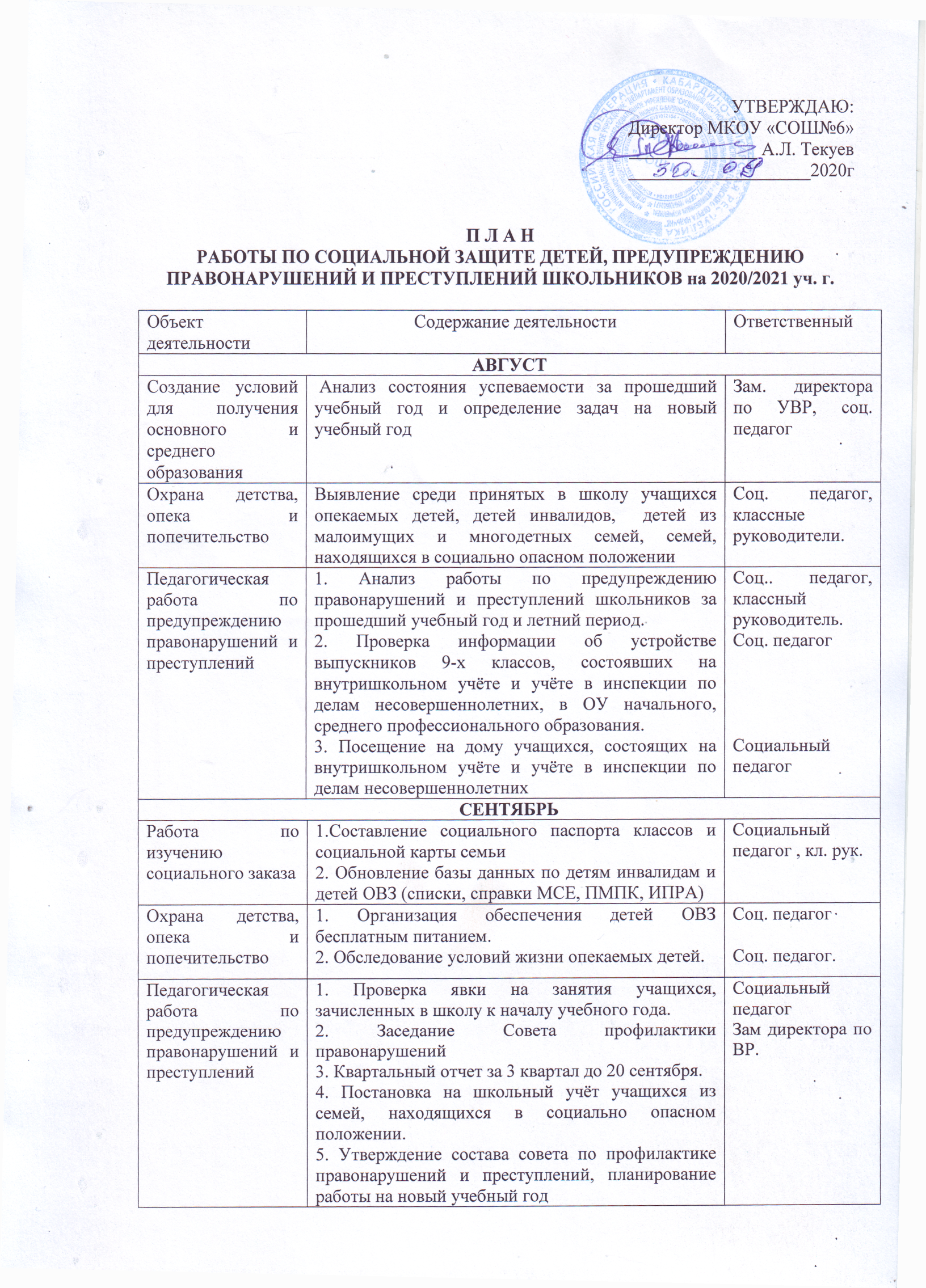 План мероприятийпо профилактике суицидального поведения обучающихся в МКОУ «СОШ №6» г. о. Нальчикна 2020-2021 учебный годЦель: профилактика суицидального поведения подростков.Задачи:Развитие умения осознавать собственные чувства, говорить о них, получать поддержку от окружающих;Формирование позитивного отношения учащегося к своему «Я»;           Активизация использования учащимися своих внутренних ресурсов;         Развитие способности самостоятельно определять цели своей жизни и моделировать собственное будущее. Информацияпроведенных профилактических мероприятий  в МКОУ «СОШ №6» г. о. Нальчикза 1 полугодие 2016-2017 уч. год.№п/пМероприятияСроки проведенияОтветственные1.Просвещение родителей, педагогического коллектива по вопросам профилактики суицидального поведения несовершеннолетнихВ течение годаЗам. дир. по ВРЖ. Г. МолокановаМ.М. Гериева2.Проведение месячника профилактики суицидального поведения21сентября-21 октября 2020г.Зам. дир. по ВРЖ. Г. МолокановаПедагог-психолог, социальный педагог, классные руководители3.Оформление информации на стенде о том, где можно получить психологическую поддержку и медицинскую помощь:
- телефон круглосуточного доверия СентябрьПедагог-психолог, социальный педагог4.Информирование родителей и учащихся о проведении консультаций несовершеннолетних и родителей, оказавшихся в кризисной ситуации. В течение годаЗам. дир. По ВР Ж. Г. МолокановаПедагог-психолог, социальный педагог5.Выявление несовершеннолетних, находящихся в социально опасном положении, проживающих в неблагополучных семьях.В течение годаСоциальный педагог6.Работа с семьями несовершеннолетних, склонных к суицидальному поведению.В течение годаПедагог-психолог, социальный педагог7.Выявление на амбулаторных приёмах несовершеннолетних:
- с расстройством личности, с эмоционально-неустойчивым типом поведения, с психическими заболеваниями;- несовершеннолетних с суицидальным поведением;
своевременно направлять их к невропатологу.
В течение годаВрачи8.Разработка методических рекомендаций по проведению мероприятий по предупреждению суицидальных намеренийОктябрьПедагог-психолог№п/пМероприятиеКоличество участниковКоличество участниковКоличество участниковПриглашенные№п/пМероприятиеродителейучениковпедагоговПриглашенные1.Общешкольное родительское собрание71137И. Г. Давыдова подполковник  МВД по КБР А. А. Пачев  врач нарколог2.Просвещение обучающихся в параллелях 6-9-х классов по вопросам профилактики суицидального поведения 29515Теммоева Л.А.Доктор медицинских наукШамахова А.Л. заведущая пол-ки ГБГУЗ центр Спид3.Оформление информации на стенде о том, где можно получить психологическую поддержкуМамаева Л.М.Инспектор школы4.Выявление несовершеннолетних, находящихся в социально опасном положении, проживающих в неблагополучных семьях.15.Родительские собрания 6.Классные воспитательные часы